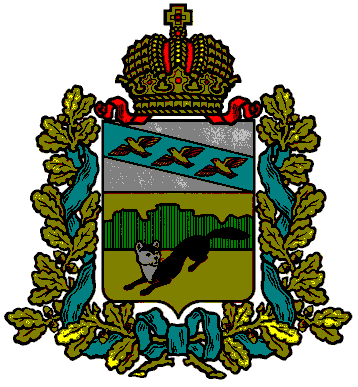 АДМИНИСТРАЦИЯБОЛЬШЕСОЛДАТСКОГО РАЙОНА КУРСКОЙ ОБЛАСТИРАСПОРЯЖЕНИЕот 15.09.2022  № 214-р с. Большое СолдатскоеОб утверждении Порядка доступа муниципальных служащихАдминистрации Большесолдатского района Курской областив помещения, в которых ведется обработкаперсональных данных В соответствии  с Федеральными законами от 27.07.2006 № 152-ФЗ «О персональных данных», от 27.07.2006  № 149-ФЗ «Об информации, информационных технологиях и о защите информации», от 02.03.2007                 № 25-ФЗ «О муниципальной службе», от 02.05.2006 № 59-ФЗ «О порядке рассмотрения обращений граждан Российской Федерации», Постановлениями Правительства Российской Федерации от 01.11.2012                    № 1119  «Об утверждении требований к защите персональных данных при их обработке в информационных системах персональных данных», от 15.09.2008 № 687 «Об утверждении Положения об особенностях обработки персональных данных, осуществляемой без использования средств автоматизации», от 21.03.2012   № 211 «Об утверждении перечня мер, направленных на обеспечение выполнения обязанностей, предусмотренных Федеральным законом «О персональных данных» и принятыми в соответствии с ним нормативными правовыми актами, операторами, являющимися государственными или муниципальными органами» и в целях организации работы с персональными данными муниципальных служащих:1. Утвердить: 1.1. Порядок доступа муниципальных служащих Администрации Большесолдатского района Курской области в помещения, в которых ведется обработка персональных данных (Приложение № 1).1.2. Перечень должностей муниципальных служащих Администрации Большесолдатского района Курской области, замещение которых предусматривает осуществление обработки персональных данных и (или) осуществление доступа к персональным данным (Приложение № 2).2. Контроль за исполнением настоящего  постановления возложить на исполняющую обязанности Управляющего делами Администрации Большесолдатского района Курской области Боровлеву Л.В.3. Постановление вступает в силу со дня его подписания. ГлаваБольшесолдатского районаКурской области                                                                               В.Зайцев Приложение № 1 к распоряжению АдминистрацииБольшесолдатского районаКурской областиот 15.09.2022 № 214-рПОРЯДОКДОСТУПА МУНИЦИПАЛЬНЫХ СЛУЖАЩИХ АДМИНИСТРАЦИИ БОЛЬШЕСОЛДАТСКОГО РАЙОНА КУРСКОЙ ОБЛАСТИВ ПОМЕЩЕНИЯ, В КОТОРЫХ ВЕДЕТСЯ ОБРАБОТКА ПЕРСОНАЛЬНЫХ ДАННЫХ1. Настоящий Порядок определяет правила доступа в помещения Администрации Большесолдатского района Курской области, где хранятся и обрабатываются персональные данные, в целях исключения несанкционированного доступа к персональным данным, а также обеспечения безопасности персональных данных от уничтожения, изменения, блокирования, копирования, распространения, а также от неправомерных действий в отношении персональных данных.2. Доступ в помещения Администрации Большесолдатского района Курской области, где хранятся и обрабатываются персональные данные, осуществляется в соответствии с Перечнем должностей муниципальных служащих Администрации Большесолдатского района Курской области, замещение которых предусматривает осуществление обработки персональных данных либо осуществление доступа к персональным данным (далее - Перечень).3. Нахождение в помещениях, в которых ведется обработка или хранение персональных данных, лиц, не входящих в Перечень, возможно только в сопровождении муниципального служащего Администрации Большесолдатского района Курской области, замещающего должность в соответствии с Перечнем.4. Для помещений, в которых хранятся и обрабатываются персональные данные, организуется режим обеспечения безопасности, при котором обеспечивается сохранность носителей информации, содержащих персональные данные, а также исключается возможность неконтролируемого проникновения и пребывания в этих помещениях посторонних лиц. Данный режим должен обеспечиваться в том числе:4.1. запиранием помещения на ключ, в том числе при выходе из него в рабочее время;4.2. закрытием металлических шкафов и сейфов, где хранятся носители информации, содержащие персональные данные, во время отсутствия в помещении муниципальных служащих, замещающих должности согласно Перечню.5. Внутренний контроль за соблюдением в Администрации Большесолдатского района Курской области настоящего Порядка и требований к защите персональных данных осуществляется лицами, ответственными за организацию обработки персональных данных.Приложение № 2 к распоряжению АдминистрацииБольшесолдатского районаКурской областиот 15.09.2022 № 214-рПЕРЕЧЕНЬ ДОЛЖНОСТЕЙ МУНИЦИПАЛЬНЫХ СЛУЖАЩИХ АДМИНИСТРАЦИИ БОЛЬШЕСОЛДАТСКОГО РАЙОНА КУРСКОЙ ОБЛАСТИ, ЗАМЕЩЕНИЕ КОТОРЫХ ПРЕДУСМАТРИВАЕТ ОСУЩЕСТВЛЕНИЕ ОБРАБОТКИ ПЕРСОНАЛЬНЫХ ДАННЫХ И (ИЛИ) ОСУЩЕСТВЛЕНИЕ ДОСТУПА К ПЕРСОНАЛЬНЫМ ДАННЫМ№п/пНаименование структурного подразделения Администрации Большесолдатского района Курской областиНаименование должности1-Управляющий делами2-Главный специалист-эксперт3-Главный специалист-эксперт4-Главный специалист-эксперт5Архивный отделНачальник6Архивный отделСпециалист 1 разряда7Отдел ЗАГСНачальник8Отдел ЗАГССпециалист 1 разряда9Отдел по опеке и попечительствуНачальник10Отдел по опеке и попечительствуВедущий специалист-эксперт11Управление образованияНачальник12Управление образованияЗаместитель начальника13Управление образованияГлавный специалист-эксперт14Отдел социальной защиты населенияРуководитель15Отдел социальной защиты населенияГлавный специалист-эксперт16Отдел социальной защиты населенияВедущий специалист-эксперт17Отдел социальной защиты населенияСпециалист 1 разряда18Отдел социальной защиты населенияСпециалист 1 разряда19-Ведущий специалист-эксперт, ответственный секретарь административной комиссии Администрации Большесолдатского района Курской области20-Ведущий специалист-эксперт, ответственный секретарь комиссии по делам несовершеннолетних и защите их прав Администрации Большесолдатского района Курской области21Управление строительства, ЖКХ, промышленности, транспорта, связи, градостроительстваНачальник22Управление строительства, ЖКХ, промышленности, транспорта, связи, градостроительстваГлавный специалист-эксперт23Управление строительства, ЖКХ, промышленности, транспорта, связи, градостроительстваГлавный специалист-эксперт24Управление финансовНачальник25Управление финансовГлавный специалист-эксперт26Управление экономического развитияКонсультант27Управление экономического развитияГлавный специалист-эксперт28Управление экономического развитияГлавный специалист-эксперт29Управление экономического развитияВедущий специалист-эксперт30Управление по вопросам АПКВедущий специалист-эксперт31Управление по вопросам АПКВедущий специалист-эксперт32-Главный специалист по вопросам ГО ЧС33-Ведущий специалист по вопросам ГО ЧС34-Специалист 1 разряда по охране труда35-Консультант по юридическим вопросам36Отдел бухгалтерского учета и отчетностиНачальник37Отдел бухгалтерского учета и отчетностиГлавный специалист-эксперт38-Главный специалист-эксперт по вопросам молодежной политики, физкультуры и спорта39-Главный специалист-эксперт по мобилизационной работе